SUPPLEMENTARY INFORMATIONFLEXIBLE THERMOPLASTIC STARCH FILMS FUNCTIONALIZED WITH COPPER PARTICLES FOR PACKAGING OF FOOD PRODUCTSOlivia V. López1*, María E. Villanueva2,3,4*, Guillermo J. Copello2,3,Marcelo A, Villar1,51 Planta Piloto de Ingeniería Química, PLAPIQUI (UNS-CONICET), Camino La Carrindanga Km. 7, (8000) Bahía Blanca, Argentina2 Universidad de Buenos Aires (UBA), Facultad de Farmacia y Bioquímica, Departamento de Química Analítica y Fisicoquímica, Junín 956, C1113AAD, Buenos Aires, Argentina;3 CONICET − Universidad de Buenos Aires (UBA). Instituto de Quı́mica y Metabolismo del Fármaco (IQUIMEFA), Buenos Aires, Argentina;4 Universidad Nacional de Luján (UNLu), Departamento de Ciencias Básicas, Ruta 5 y 7, Luján, Buenos Aires, Argentina;5 Departamento de Ingeniería Química, Universidad Nacional del Sur, Av. Alem 1253, (8000) Bahía Blanca, Argentina*Corresponding authors:Olivia V. López (olivialopez@plapiqui.edu.ar)María E. Villanueva (mevillanueva@ffyb.uba.ar)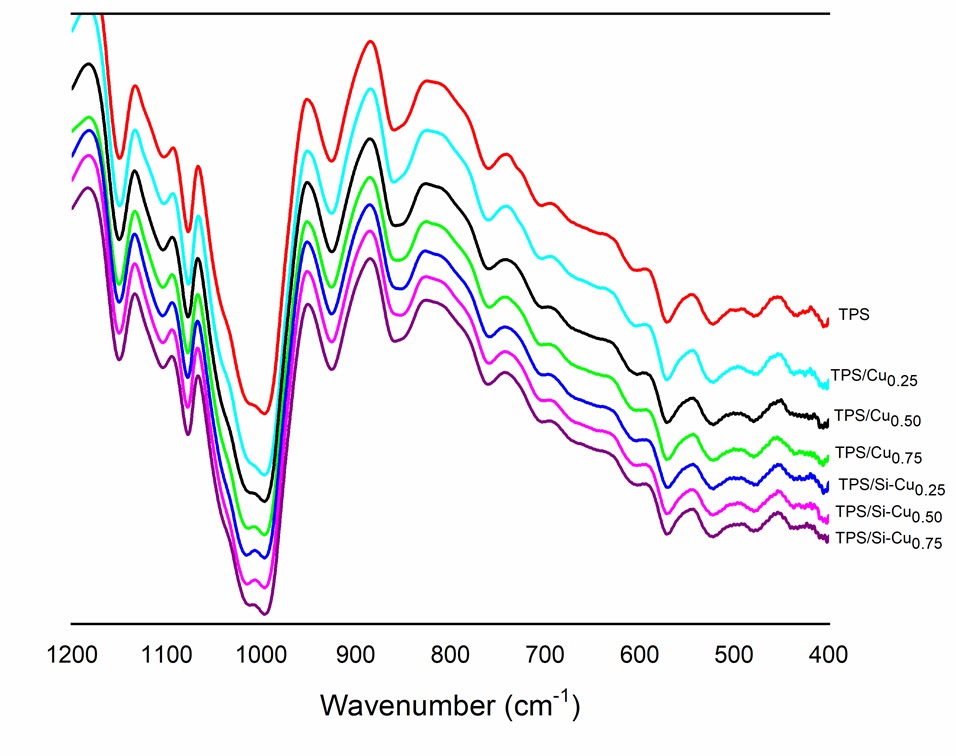 Figure S1. FT-IR spectra of TPS films containing Cu and 
Si-Cu particles at different concentrations.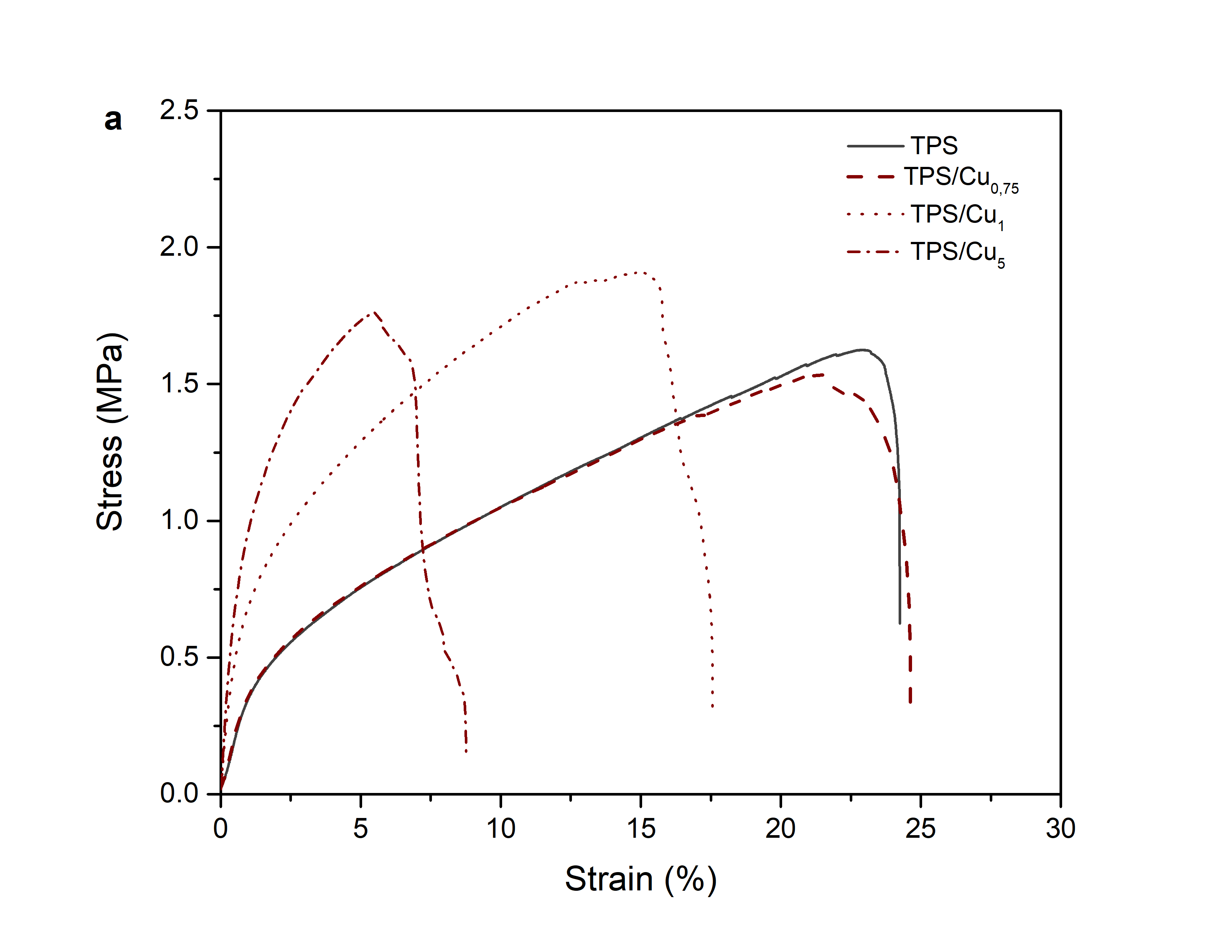 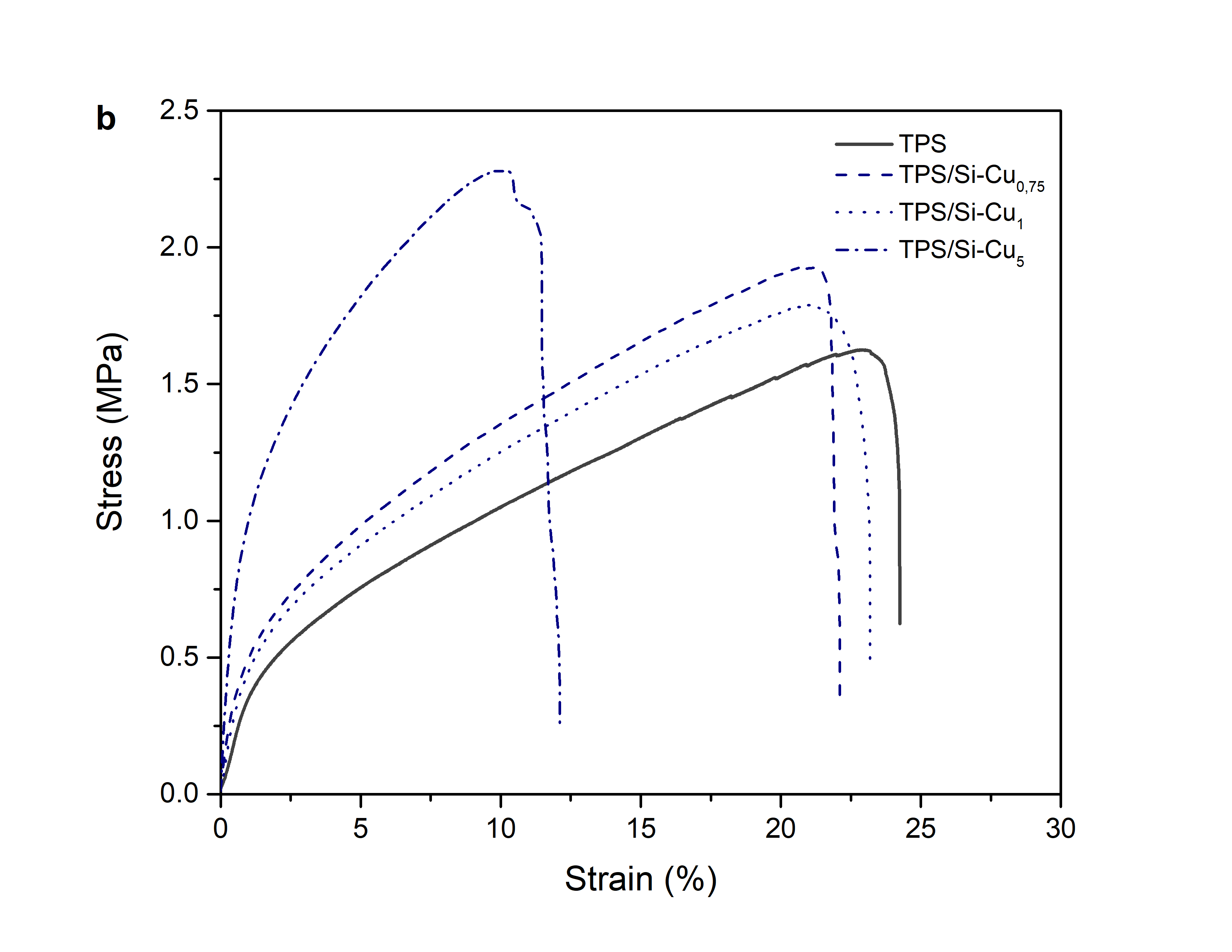 Figure S2. Stress-strain curves of TPS films containing a) Cu and 
b) Si-Cu particles at 0,75, 1, and 5 %.